В соответствии с Федеральным законом от 06 октября 2003 года 
№ 131-ФЗ «Об общих принципах организации местного самоуправления 
в Российской Федерации», Федеральным законом от 08 ноября 2007 года 
№ 257-ФЗ «Об автомобильных дорогах и о дорожной деятельности 
в Российской Федерации и о внесении изменений в отдельные законодательные акты Российской Федерации», руководствуясь Уставом муниципального образования «Город Новоульяновск» Ульяновской области, Администрация муниципального образования «Город Новоульяновск» Ульяновской области постановляет:Утвердить Административный регламент по предоставлению муниципальной услуги «Выдача специального разрешения на движение 
по автомобильным дорогам тяжеловесного и (или) крупногабаритного транспортного средства, в случае, если маршрут, часть маршрута тяжеловесного и (или) крупногабаритного транспортного средства проходят по автомобильным дорогам местного значения муниципального образования «Город Новоульяновск» Ульяновской области и не проходят 
по автомобильным дорогам федерального, регионального 
или межмуниципального значения, участкам таких автомобильных дорог» 000629(Приложение).2. Настоящее постановление вступает в силу на следующий день после дня его официального опубликования.3. Контроль за исполнением настоящего постановления возложить 
на первого заместителя Главы Администрации муниципального образования «Город Новоульяновск» Ульяновской области С.А. Ильюшкина.Глава Администрации                                                                 С.А. КосариноваПриложение  к постановлению Администрациимуниципального образования «Город Новоульяновск» Ульяновской областиот «23» мая 2018 г.  № 629-ПАдминистративный регламент по предоставлению муниципальной услуги «Выдача специального разрешения на движение по автомобильным дорогам тяжеловесного 
и (или) крупногабаритного транспортного средства, в случае, если маршрут, часть маршрута тяжеловесного и (или) крупногабаритного транспортного средства проходят по автомобильным дорогам местного значения муниципального образования «Город Новоульяновск» Ульяновской области и не проходят по автомобильным дорогам федерального, регионального или межмуниципального значения, участкам таких автомобильных дорог»1. Общие положения1.1. Предмет регулирования Административного регламента.Настоящий Административный регламент устанавливает порядок предоставления Администрацией муниципального образования «Город Новоульяновск» Ульяновской области (далее – уполномоченный орган) 
на территории муниципального образования «Город Новоульяновск» Ульяновской области муниципальной услуги по выдаче специального разрешения на движение по автомобильным дорогам тяжеловесного 
и (или) крупногабаритного транспортного средства, в случае, если маршрут, часть маршрута тяжеловесного и (или) крупногабаритного транспортного средства проходят по автомобильным дорогам местного значения муниципального образования «Город Новоульяновск» Ульяновской области и не проходят по автомобильным дорогам федерального, регионального или межмуниципального значения, участкам таких автомобильных дорог, 
(далее – Административный регламент, муниципальная услуга).1.2. Описание заявителей.Заявителями на получение муниципальной услуги являются владельцы транспортных средств – физические или юридические лица (за исключением государственных органов и их территориальных органов, органов государственных внебюджетных фондов и их территориальных органов, органов местного самоуправления) либо их уполномоченные представители, (далее – заявитель).1.3. Требования к порядку информирования о порядке предоставления муниципальной услуги.1.3.1. Порядок получения информации заявителями по вопросам предоставления муниципальной услуги, сведений о ходе предоставления указанной услуги, в том числе на официальном сайте уполномоченного органа в информационно-телекоммуникационной сети «Интернет» (далее – официальный сайт), а также с использованием федеральной государственной информационной системы «Единый портал государственных 
и муниципальных услуг (функций)» (далее – Единый портал), государственной информационной системы Ульяновской области «Портал государственных и муниципальных услуг (функций) Ульяновской области» (далее – Региональный портал).Информирование по вопросам предоставления муниципальной услуги осуществляется посредством:Размещения информации на официальном сайте уполномоченного органа www.novulsk.ru;размещения на Едином портале (https://www.gosuslugi.ru/);размещения на Региональном портале (https://pgu.ulregion.ru/);путём публикации информации в средствах массовой информации, издания информационных брошюр, буклетов, иной печатной продукции;размещения материалов на информационных стендах в местах предоставления муниципальной услуги, оборудованных в помещениях, предназначенных для приёма граждан, в том числе в областном государственном казённом учреждении «Корпорация развития интернет-технологий – многофункциональный центр предоставления государственных и муниципальных услуг в Ульяновской области» (далее – ОГКУ «Правительство для граждан»);ответов на письменные обращения, направляемые в уполномоченный орган по почте;ответов на обращения, поступившие в уполномоченный орган 
в электронной форме на адрес электронной почты;устного консультирования должностными лицами уполномоченного органа, его структурного подразделения, ответственными за предоставление муниципальной услуги (далее – должностные лица), при личном обращении заявителя в уполномоченный орган;ответов на обращения по телефону.Информирование через телефон-автоинформатор не осуществляется.1.3.2. Порядок, форма, место размещения и способы получения справочной информации, в том числе на стендах в местах предоставления муниципальной услуги, и в многофункциональных центрах предоставления государственных и муниципальных услуг (далее – многофункциональный центр).На официальном сайте уполномоченного органа, а также на Едином портале, Региональном портале размещена следующая справочная информация:место нахождения и график работы уполномоченного органа, 
его структурного подразделения, предоставляющего муниципальную услугу, органов государственной власти, участвующих в предоставления муниципальной услуги, а также ОГКУ «Правительство для граждан»;справочные телефоны уполномоченного органа, его структурного подразделения, предоставляющего муниципальную услугу, органов государственной власти, участвующих в предоставления муниципальной услуги, ОГКУ «Правительство для граждан»;адрес официального сайта, адреса электронной почты и (или) формы обратной связи уполномоченного органа, органов государственной власти, участвующих в предоставления муниципальной услуги, ОГКУ «Правительство для граждан».Справочная информация размещена на информационном стенде и (или) иных источниках информирования, которые оборудованы в доступном для заявителей месте предоставления муниципальной услуги, максимально заметны, хорошо просматриваемы и функциональны.На информационных стендах и (или) иных источниках информирования ОГКУ «Правительство для граждан» в секторе информирования и ожидания или в секторе приёма заявителей размещается актуальная и исчерпывающая информация, которая содержит, в том числе:режим работы и адреса многофункциональных центров в Ульяновской области;справочные телефоны ОГКУ «Правительство для граждан»;адрес официального сайта ОГКУ «Правительство для граждан», адрес электронной почты ОГКУ «Правительство для граждан»;порядок предоставления муниципальной услуги.2. Стандарт предоставления муниципальной услуги2.1. Наименование муниципальной услуги.Выдача специального разрешения на движение по автомобильным дорогам тяжеловесного и (или) крупногабаритного транспортного средства, 
в случае, если маршрут, часть маршрута тяжеловесного и (или) крупногабаритного транспортного средства проходят по автомобильным дорогам местного значения муниципального образования «Город Новоульяновск» Ульяновской области и не проходят по автомобильным дорогам федерального, регионального или межмуниципального значения, участкам таких автомобильных дорог (далее – выдача специального разрешения).2.2. Наименование органа, предоставляющего муниципальную услугу.Администрация муниципального образования «Город Новоульяновск» Ульяновской области в лице отдела капитального строительства, ТЭР и ЖКХ Администрации муниципального образования «Город Новоульяновск» Ульяновской области (далее – структурное подразделение).2.3. Результат предоставления муниципальной услуги.Результатом предоставления муниципальной услуги является: – специальное разрешение, подготовленное по форме, утверждённой приказом Министерства транспорта Российской Федерации от 24 июля 
2012 г. № 258 «Об утверждении Порядка выдачи специального разрешения 
на движение по автомобильным дорогам транспортного средства, осуществляющего перевозки тяжеловесных и (или) крупногабаритных грузов» (далее – приказ Минтранса России № 258) (далее – специальное разрешение);– постановление уполномоченного органа об отказе в предоставлении муниципальной услуги заявителю (далее – постановление об отказе) 
(по форме, приведённой в Приложении к настоящему Административному регламенту). 2.4. Срок предоставления муниципальной услуги.Специальное разрешение в случае, если требуется согласование только владельцев автомобильных дорог, и при наличии соответствующих согласований выдаётся в срок, не превышающий 11 рабочих дней с даты регистрации заявления, в случае необходимости согласования маршрута транспортного средства с Государственной инспекцией безопасности дорожного движения Министерства внутренних дел Российской Федерации (далее – Госавтоинспекция) (раздел 3 настоящего Административного регламента) – в течение 15 рабочих дней с даты регистрации заявления, 
при условии оплаты государственной пошлины, а также, в случае необходимости, платежа за возмещение вреда, причиняемого транспортным средством, оплаты расходов на укрепление автомобильных дорог и (или) принятия специальных мер по обустройству автомобильных дорог, 
их участков, и (или)  пересекающих автомобильную дорогу сооружений 
и инженерных коммуникаций. В случае если для осуществления перевозки требуется оценка технического состояния автомобильных дорог, их укрепление или принятие специальных мер по обустройству автомобильных дорог, их участков, 
а также пересекающих автомобильную дорогу сооружений и инженерных коммуникаций, срок выдачи специального разрешения увеличивается на срок проведения указанных мероприятий. Сроки и условия проведения укрепления автомобильных дорог и (или) принятия специальных мер 
по обустройству автомобильных дорог или их участков определяются 
в зависимости от объема выполняемых работ владельцами автомобильных дорог и пересекающих автомобильную дорогу сооружений и инженерных коммуникаций.Срок проведения оценки технического состояния автомобильных дорог и (или) их участков не должен превышать 30 рабочих дней.2.5. Правовые основания для предоставления муниципальной услуги.Перечень нормативных правовых актов, регулирующих предоставление муниципальной услуги, с указанием их реквизитов 
и источников официального опубликования размещён на официальном сайте уполномоченного органа, на Едином портале и Региональном портале.2.6. Исчерпывающий перечень документов, необходимых 
в соответствии с законодательными или иными нормативными правовыми актами для предоставления муниципальной услуги.2.6.1. Для предоставления муниципальной услуги необходимы следующие документы:1) Заявление на получение специального разрешения на движение 
по автомобильным дорогам транспортного средства, осуществляющего перевозки тяжеловесных и (или) крупногабаритных грузов (далее – заявление) по форме, утверждённой приказом Минтранса России № 258;2) документ, удостоверяющий личность гражданина Российской Федерации;3) документы на транспортное средство (паспорт транспортного средства или свидетельство о регистрации транспортного средства), 
с использованием которого планируется перевозка тяжеловесных и (или) крупногабаритных грузов;4) схема транспортного средства (автопоезда), с использованием которого планируется перевозка тяжеловесного и (или) крупногабаритного груза, с изображением размещения такого груза по форме, утвержденной приказом Минтранса России № 258;На схеме транспортного средства изображаются транспортное средство, планируемое к участию в перевозке, количество осей и колес 
на нем, взаимное расположение осей и колес, распределение нагрузки 
по осям и в случае неравномерного распределения нагрузки по длине оси – распределение на отдельные колеса. Схема транспортного средства (автопоезда) заверяется подписью заявителя (для физических лиц), подписью руководителя или уполномоченного лица и печатью (при наличии) 
(для юридических лиц и индивидуальных предпринимателей);5) сведения о технических требованиях к перевозке заявленного груза 
в транспортном положении (в том числе о способе крепления груза, рекомендациях изготовителей тяжеловесного и (или) крупногабаритного груза по его перевозке); сведения представляются в виде справки произвольной формы, которая заверяется подписью заявителя (для физических лиц) подписью руководителя или уполномоченного лица 
и печатью (при наличии) (для юридических лиц и индивидуальных предпринимателей);6) доверенность, оформленная в соответствии с положениями статьи 185 Гражданского кодекса Российской Федерации.   2.6.2. Заявитель вправе представить следующие документы:1) информация об оплате государственной пошлины;2) информация об оплате оценки технического состояния автомобильных дорог, их укрепления в случае, если такие работы были проведены по согласованию с заявителем;3) информация об оплате принятия специальных мер по обустройству автомобильных дорог, их участков, а также пересекающих автомобильную дорогу сооружений и инженерных коммуникаций, если такие работы были проведены по согласованию с заявителем;4) информация о внесении платы в счёт возмещения вреда, причиняемого автомобильным дорогам транспортным средством, осуществляющим перевозку тяжеловесных грузов;5) свидетельство о государственной регистрации юридического лица, либо лист записи из Единого государственного реестра юридических лиц (далее – ЕГРЮЛ);6) свидетельство о государственной регистрации индивидуального предпринимателя либо лист записи из Единого государственного реестра индивидуальных предпринимателей (далее – ЕГРИП).Документы, предусмотренные подпунктами 1-6 пункта 2.6.1 подраздела 2.6 раздела 2 настоящего Административного регламента, должны быть представлены заявителем.Информация, предусмотренная подпунктами 1-4 пункта 2.6.2 подраздела 2.6 раздела 2 настоящего Административного регламента запрашивается уполномоченным органом в Государственной информационной системе о государственных и муниципальных платежах (далее – ГИС ГМП).Сведения, предусмотренные подпунктами 5-6 пункта 2.6.2 подраздела 2.6 раздела 2 настоящего Административного регламента запрашиваются уполномоченным органом в Федеральной налоговой службе (далее – ФНС).2.7. Исчерпывающий перечень оснований для отказа в приёме документов, необходимых для предоставления муниципальной услуги.Основания для отказа в приёме документов, необходимых для предоставления муниципальной услуги, не предусмотрены.Уполномоченный орган отказывает в регистрации заявления в случае если:1) заявление подписано лицом, не имеющим полномочий 
на подписание данного заявления;2) заявление не соответствует форме, утверждённой приказом Минтранса России № 258;3) к заявлению не приложены документы, указанные в подпунктах 
1-6 пункта 2.6.1 подраздела 2.6 раздела 2 настоящего Административного регламента, обязанность по предоставлению которых возложена 
на заявителя.Уполномоченный орган, принявший решение об отказе в регистрации заявления, обязан в течение одного рабочего дня проинформировать заявителя о принятом решении путем направления уведомления в адрес заявителя посредством почтового отправления, с указанием оснований принятия данного решения.  2.8. Исчерпывающий перечень оснований для приостановления предоставления муниципальной услуги или отказа в предоставлении муниципальной услуги.Уполномоченный орган принимает решение об отказе в выдаче специального разрешения в случае, если:1) уполномоченный орган не вправе выдавать специальные разрешения по заявленному маршруту;2) сведения, представленные в заявлении и документах, 
не соответствуют техническим характеристикам транспортного средства 
и груза, а также технической возможности осуществления заявленной перевозки тяжеловесных и (или) крупногабаритных грузов;3) установленные требования о перевозке делимого груза 
не соблюдены;4)  при согласовании маршрута установлена невозможность осуществления перевозки по заявленному маршруту транспортным средством с заявленными техническими характеристиками в связи 
с техническим состоянием автомобильной дороги, искусственного сооружения или инженерных коммуникаций, а также по требованиям безопасности дорожного движения;5) отсутствует согласие заявителя на:проведение оценки технического состояния автомобильной дороги;принятие специальных мер по обустройству пересекающих автомобильную дорогу сооружений и инженерных коммуникаций, определенных согласно проведенной оценке технического состояния автомобильной дороги и в установленных законодательством случаях;укрепление автомобильных дорог или принятие специальных 
мер по обустройству автомобильных дорог или их участков, определенных согласно проведенной оценке технического состояния автомобильной дороги 
и в установленных законодательством случаях;6) заявитель не произвел оплату оценки технического состояния автомобильных дорог, их укрепления в случае, если такие работы были проведены по согласованию с заявителем;7) заявитель не произвел оплату принятия специальных 
мер по обустройству автомобильных дорог, их участков, а также пересекающих автомобильную дорогу сооружений и инженерных коммуникаций, если такие работы были проведены по согласованию 
с заявителем;8) заявитель не внес плату в счет возмещения вреда, причиняемого автомобильным дорогам транспортным средством, осуществляющим перевозку тяжеловесных грузов;9) отсутствие оригинала заявления и схемы автопоезда на момент выдачи специального разрешения, заверенных регистрационных документов транспортного средства, если заявление и документы направлялись 
в уполномоченный орган с использованием факсимильной связи.Оснований для приостановления предоставления муниципальной услуги законодательством Российской Федерации не предусмотрено. 2.9. Размер платы, взимаемой с заявителя при предоставлении муниципальной услуги, и способы ее взимания.При предоставлении муниципальной услуги в соответствии абзацем третьим подпункта 111 части 1 статьи 333.33 Налогового кодекса Российской Федерации с заявителя взимается государственная пошлина за выдачу специального разрешения в размере 1600 рублей. Вред, причиняемый автомобильным дорогам транспортными средствами, подлежит возмещению владельцами транспортных средств. Внесение платы в счёт возмещения вреда осуществляется при оформлении специального разрешения на движение транспортных средств. Порядок определения размера такого вреда устанавливается постановлением Правительства Российской Федерации от 16 ноября 2009 года № 934 
«О возмещении вреда, причиняемого транспортными средствами, осуществляющими перевозки тяжеловесных грузов по автомобильным дорогам Российской Федерации».2.10. Максимальный срок ожидания в очереди при подаче запроса о предоставлении муниципальной услуги и при получении результата предоставления муниципальной услуги.Максимальный срок ожидания в очереди заявителем при подаче запроса о предоставлении муниципальной услуги, а также при получении результата предоставления муниципальной услуги составляет не более 
15 минут.2.11. Срок регистрации запроса заявителя о предоставлении муниципальной услуги.Регистрация заявления, в том числе в электронной форме, 
о предоставлении муниципальной услуги осуществляется в течение одного рабочего дня с момента поступления заявления в уполномоченный орган.2.12. Требования к помещениям, в которых предоставляются муниципальные услуги, к залу ожидания, местам для заполнения запросов о предоставлении муниципальной услуги, информационным стендам с образцами их заполнения и перечнем документов, необходимых для предоставления каждой муниципальной услуги, в том числе к обеспечению доступности для инвалидов указанных объектов 
в соответствии с законодательством Российской Федерации 
о социальной защите инвалидов.Вход в здание должен быть оборудован информационной табличкой (вывеской), содержащей следующую информацию:наименование уполномоченного органа;адрес;график работы.Вход в здание уполномоченного органа оборудован с соблюдением условий для беспрепятственного доступа инвалидов к объекту.Здание для предоставления муниципальной услуги оборудовано пандусами, специальными ограждениями и перилами, обеспечивающими беспрепятственное передвижение и разворот инвалидных колясок. Инвалидам и лицам с ограниченными возможностями здоровья 
при необходимости оказывается соответствующая помощь.В здании должно быть предусмотрено:обеспечение беспрепятственного передвижения и разворота инвалидных колясок, размещение столов для инвалидов в стороне от входа 
с учётом беспрепятственного подъезда и поворота колясок (при наличии возможности);оборудование санитарно-технического помещения (санузла) с учётом доступа инвалидов (при наличии возможности).На территории, прилегающей к зданию, оборудуются места парковки автотранспортных средств. При этом должно быть предусмотрено не менее одного места для парковки специальных транспортных средств инвалидов. Доступ заявителей к парковочным местам является бесплатным.Организация приёма заявителей осуществляется в соответствии 
с графиком работы уполномоченного органа.Помещение оборудуется:противопожарной системой и средствами пожаротушения;системой оповещения о возникновении чрезвычайной ситуации;системой охраны;устройствами для озвучивания визуальной, текстовой информации, оснащенными знаками, выполненными рельефно-точечным шрифтом Брайля в соответствии с действующими стандартами выполнения 
и размещения таких знаков, а также визуальными индикаторами, преобразующими звуковые сигналы в световые, речевые сигналы 
в текстовую бегущую строку (при наличии возможности).Для предоставления муниципальной услуги предлагаются места ожидания, места получения информации и места заполнения необходимых документов. Помещения должны быть оборудованы в соответствии 
с санитарными правилами и нормами.Места получения информации, предназначенные для ознакомления заявителей муниципальной услуги с информационными материалами, оборудуются:информационными стендами;стульями и столами для возможности оформления документов 
(при наличии возможности).К информационным стендам должна быть обеспечена возможность свободного доступа заявителей.Требования к местам ожидания.Места ожидания в очереди на предоставление муниципальной услуги оборудуются стульями (кресельными секциями, скамьями (банкетками).Требования к местам для заполнения запросов о предоставлении муниципальной услуги.Места для заполнения запросов о предоставлении муниципальной услуги оборудуются стульями, столами (при наличии возможности) 
и обеспечиваются бланками заявлений и канцелярскими принадлежностями. Столы для заполнения запросов размещаются в стороне от входа с учётом беспрепятственного подъезда и поворота колясок. Глухонемым, инвалидам по зрению и другим гражданам 
с ограниченными физическими возможностями при необходимости сотрудниками оказывается соответствующая помощь.Помещения для предоставления муниципальной услуги должны быть оборудованы информационными табличками (вывесками) с указанием названия отдела или фамилии, имени, отчества (последнее – при наличии) 
и должности лица, предоставляющего муниципальную услугу.Рабочие места должностных лиц, предоставляющих муниципальную услугу, оборудуются компьютерами (один компьютер с установленными справочно-правовыми системами на каждое должностное лицо) 
и оргтехникой, позволяющими своевременно и в полном объёме получать справочную информацию по правовым вопросам и организовать предоставление муниципальной услуги в полном объёме.Должностное лицо, предоставляющее муниципальную услугу, обязано предложить заявителю воспользоваться стулом, находящимся рядом 
с рабочим местом данного должностного лица.В помещениях, в которых предоставляется муниципальная услуга, 
на видном месте указаны схемы размещения средств пожаротушения и путей эвакуации в экстренных случаях заявителей и должностных лиц, предоставляющих муниципальную услугу.2.13. Показатели доступности и качества муниципальных услуг.Показателями доступности и качества муниципальной услуги являются:возможность получения заявителем информации о порядке предоставления муниципальной услуги на официальном сайте уполномоченного органа, Едином портале, Региональном портале;возможность получения муниципальной услуги в ОГКУ «Правительство для граждан» (в части подачи заявления и документов, получения результата предоставления муниципальной услуги), 
на Региональном портале (в части подачи заявления, получения информации о ходе предоставления муниципальной услуги, уведомления заявителя о готовности результата предоставления муниципальной услуги, получения результата предоставления муниципальной услуги, оценки качества предоставления государственной услуги в электронной форме в случае, если услуга предоставлена в электронной форме);отношение общего числа заявлений о предоставлении муниципальной услуги, зарегистрированных в течение отчётного периода, к количеству признанных обоснованными в этот же период жалоб от заявителей 
о нарушении порядка и сроков предоставления муниципальной услуги;наличие возможности записи на приём для подачи запроса 
о предоставлении муниципальной услуги в уполномоченный орган 
(при личном посещении, либо по телефону);наличие возможности записи на приём для подачи запроса 
о предоставлении муниципальной услуги в ОГКУ «Правительство для граждан» (при личном посещении, по телефону либо на официальном сайте).Количество взаимодействий заявителя с должностными лицами уполномоченного органа, сотрудниками структурного подразделения 
при предоставлении муниципальной услуги составляет не более двух.Продолжительность взаимодействия – не более 30 минут.2.14. Иные требования, в том числе учитывающие особенности предоставления муниципальных услуг в многофункциональных центрах и особенности предоставления муниципальных услуг в электронной форме.Предоставление муниципальной услуги осуществляется в ОГКУ «Правительство для граждан» в части подачи заявления и документов, получения результата предоставления муниципальной услуги.Муниципальная услуга не предоставляется по экстерриториальному принципу.Предоставление муниципальной услуги посредством комплексного запроса в ОГКУ «Правительство для граждан» не осуществляется.Организации, предусмотренные частью 1.1 статьи 16 Федерального закона от 27 июля 2010 года № 210-ФЗ «Об организации предоставления государственных и муниципальных услуг», участие в предоставлении муниципальной услуги не принимают (далее – организации, осуществляющие функции по предоставлению муниципальной услуги).Возможность предоставления муниципальной услуги в электронной форме через Региональный портал осуществляется в части приёма заявлений, отслеживания хода предоставления муниципальной услуги и получения информации о результате предоставления муниципальной услуги в личном кабинете Регионального портала, оценка качества предоставления муниципальной услуги в случае, если услуга предоставлена в электронной форме.При подаче посредством Регионального портала заявление подписывается простой электронной подписью.3. Состав, последовательность и сроки выполнения административных процедур, требования к порядку их выполнения, 
в том числе особенности выполнения административных процедур 
в электронной форме, а также особенности выполнения административных процедур в многофункциональном центре.3.1. Исчерпывающие перечни административных процедур.3.1.1. Исчерпывающий перечень административных процедур при предоставлении муниципальной услуги в уполномоченном органе:1) приём и регистрация заявления с необходимыми документами 
для предоставления муниципальной услуги;2) рассмотрение заявления, проведение проверки представленных документов;3) формирование и направление межведомственных запросов;4) согласование маршрута транспортного средства;5) принятие решения, подготовка, согласование и подписание результата муниципальной услуги;6) уведомление о готовности результата, выдача (направление) результата предоставления муниципальной услуги.3.1.2. Исчерпывающий перечень административных процедур при предоставлении муниципальной услуги в электронной форме, в том числе с использованием Единого портала, Регионального портала, административных процедур в соответствии с положениями статьи 10 Федерального закона от 27.07.2010 № 210-ФЗ «Об организации предоставления государственных и муниципальных услуг»:1) предоставление в установленном порядке информации заявителям 
и обеспечение доступа заявителей к сведениям о муниципальных услугах;2) подача запроса о предоставлении муниципальной услуги и иных документов, необходимых для предоставления муниципальной услуги, 
и приём такого запроса о предоставлении муниципальной услуги 
и документов уполномоченным органом с использованием информационно-технологической и коммуникационной инфраструктуры, в том числе Единого портала и (или) Регионального портала;3) получение заявителем сведений о ходе выполнения запроса 
о предоставлении муниципальной услуги;4) взаимодействие уполномоченного органа с органами государственной власти, иными органами местного самоуправления, организациями, осуществляющими функции по предоставлению муниципальной услуги, не осуществляется;5) получение заявителем результата предоставления муниципальной услуги, если иное не установлено федеральным законом не осуществляется;6) иные действия, необходимые для предоставления муниципальной услуги, не осуществляются.3.1.3. Исчерпывающий перечень административных процедур, выполняемых в ОГКУ «Правительство для граждан»:1) информирование заявителей о порядке предоставления муниципальной услуги в многофункциональном центре, о ходе выполнения запроса о предоставлении муниципальной услуги, по иным вопросам, связанным с предоставлением муниципальной услуги, а также консультирование заявителей о порядке предоставления муниципальной услуги в многофункциональном центре;2) приём запросов заявителей о предоставлении муниципальной услуги и иных документов, необходимых для предоставления муниципальной услуги;3) формирование и направление многофункциональным центром межведомственного запроса в органы исполнительной власти, иные органы государственной власти Ульяновской области, органы местного самоуправления муниципальных образований Ульяновской области, организации, осуществляющие функции по предоставлению муниципальной услуги, не осуществляется;4) выдача заявителю результата предоставления муниципальной услуги, в том числе выдача документов на бумажном носителе, подтверждающих содержание электронных документов, направленных 
в многофункциональных центр по результатам предоставления муниципальных услуг уполномоченным органом, а также выдача документов, включая составление на бумажном носителе и заверение выписок из информационных систем уполномоченного органа;5) иные процедуры не осуществляются.6) иные действия, необходимые для предоставления муниципальной услуги, не осуществляются.3.1.4. Исчерпывающий перечень административных процедур, выполняемых при исправлении допущенных опечаток и (или) ошибок 
в выданных в результате предоставления муниципальной услуги документах:1) приём и регистрация заявления об исправлении опечаток 
и (или) ошибок, допущенных в документах, выданных в результате предоставления муниципальной услуги;2) рассмотрение поступившего заявления об исправлении опечаток 
и (или) ошибок, допущенных в документах, выданных в результате предоставления муниципальной услуги, выдача исправленного документа.3.2. Порядок выполнения административных процедур при предоставлении муниципальной услуги в уполномоченном органе.3.2.1. Приём и регистрация заявления с необходимыми документами для предоставления муниципальной услуги.Основанием для начала административной процедуры является поступление заявления и документов в уполномоченный орган.Заявителю, подавшему заявление лично в уполномоченный орган, 
по его желанию на втором экземпляре заявления специалист отдела общественных коммуникаций уполномоченного органа ставит отметку 
о приёме заявления: фамилия, инициалы, подпись, дата.Специалист отдела общественных коммуникаций уполномоченного органа осуществляет первичную проверку документов заявителя: проверяет полномочия обратившегося лица, при необходимости изготавливает копии представленных оригиналов документов.Специалист отдела общественных коммуникаций уполномоченного органа в течение одного рабочего дня осуществляет регистрацию документов и передаёт их Главе Администрации муниципального образования «Город Новоульяновск» Ульяновской области, либо лицу, исполняющему 
его обязанности (далее – Глава Администрации).Глава Администрации в течение одного рабочего дня 
с момента получения зарегистрированного заявления с пакетом документов рассматривает документы, визирует и отписывает его для исполнения руководителю структурного подразделения и (или) непосредственному исполнителю (далее – специалист) для работы.Результатом выполнения административной процедуры является передача зарегистрированного заявления с приложенным к нему пакетом документов с визой Главы Администрации для работы.Максимальный срок исполнения административной процедуры – 
1 рабочий день.3.2.2.Рассмотрение заявления, проведение проверки представленных документов.Основанием для начала административной процедуры является поступление зарегистрированного заявления с приложенными документами 
с визой Главы Администрации на исполнение.При рассмотрении поступившего в уполномоченный орган заявления 
и документов специалист проверяет правильность оформления представленных документов.Специалист в течение 2 рабочих дней со дня регистрации документов проводит проверку документов путём направления межведомственных запросов, описанных в пункте 3.2.3 подраздела 3.2 раздела 3 настоящего Административного регламента.Результатами административной процедуры являются рассмотрение заявления и приложенных документов, переход к административным процедурам, указанным в пунктах 3.2.3 – 3.2.6 подраздела 3.2 раздела 3 настоящего Административного регламента.Максимальный срок исполнения административной процедуры составляет 2 рабочих дня.3.2.3. Формирование и направление межведомственных запросов.Юридическим фактом, инициирующим начало административной процедуры, является непредставление заявителем в уполномоченный орган документов, необходимых для предоставления муниципальной услуги, указанных в пункте 2.6.2 подраздела 2.6 раздела 2 настоящего Административного регламента, либо поступление заявления через Региональный портал.Сведения, указанные в подпунктах 1-4 пункта 2.6.2 подраздела 2.6 раздела 2 настоящего Административного регламента, специалист получает 
из ГИС ГМП.Документы, указанные в подпунктах 5-6 пункта 2.6.2 подраздела 2.6 раздела 2 настоящего Административного регламента, запрашиваются специалистом посредством использования единой системы межведомственного электронного взаимодействия и подключаемой к ней региональной системы межведомственного электронного взаимодействия 
в ФНС.Срок подготовки и направления ответа на межведомственный запрос 
о представлении сведений, указанных в подпунктах 5-6 пункта 2.6.2 подраздела 2.6 раздела 2 настоящего Административного регламента, не может превышать 5 рабочих дней со дня поступления межведомственного запроса в ФНС.Результатом административной процедуры является получение сведений из ФНС, ГИС ГМП.Максимальный срок выполнения административной процедуры составляет 5 рабочих дней.3.2.4. Согласование маршрута транспортного средства.Юридическим фактом, инициирующим начало административной процедуры, является получение специалистом запрашиваемых документов 
и сведений, указанных в пункте 3.2.3 подраздела 3.2. раздела 3 настоящего Административного регламента, а также отсутствие оснований для отказа 
в предоставлении муниципальной услуги.   Согласование маршрута транспортного средства, осуществляющего перевозки крупногабаритных грузов, осуществляется специалистом 
с владельцами автомобильных дорог и с Госавтоинспекцией.     Согласование с Госавтоинспекцией проводится также в случаях, если для движения транспортного средства, осуществляющего перевозки тяжеловесных грузов, требуется: укрепление отдельных участков автомобильных дорог; принятие специальных мер по обустройству автомобильных дорог и пересекающих их сооружений и инженерных коммуникаций в пределах маршрута транспортного средства; изменение организации дорожного движения по маршруту движения транспортного средства, осуществляющего перевозки тяжеловесных и (или) крупногабаритных грузов; введение ограничений в отношении движения других транспортных средств по требованиям обеспечения безопасности дорожного движения.Специалист направляет в адрес владельцев автомобильных дорог, 
по дорогам которых проходит маршрут, часть маршрута, заявку 
на согласование маршрута транспортного средства, осуществляющего перевозки тяжеловесных и (или) крупногабаритных грузов, в которой указываются: наименование органа, направившего заявку, исходящий номер и дата заявки, вид перевозки; маршрут движения (участок маршрута); наименование и адрес владельца транспортного средства; государственный регистрационный знак транспортного средства; предполагаемый срок 
и количество поездок; характеристика груза (наименование, габариты, масса); параметры транспортного средства (автопоезда) (расстояние между осями, нагрузки на оси, количество осей, масса транспортного средства (автопоезда) без груза/с грузом; габариты транспортного средства (автопоезда)); необходимость автомобиля прикрытия (сопровождения); предполагаемая скорость движения, подпись должностного лица (в случае направления заявки на бумажном носителе). Специалист определяет владельца автомобильных дорог по Реестру автомобильных дорог общего пользования местного значения муниципального образования «Город Новоульяновск» Ульяновской области.Согласование маршрута транспортного средства осуществляется посредством межведомственного информационного взаимодействия.В случае если для осуществления перевозки тяжеловесных 
и (или) крупногабаритных грузов требуется принятие специальных мер 
по обустройству пересекающих автомобильную дорогу сооружений 
и инженерных коммуникаций, владелец автомобильной дороги (участка автомобильной дороги) направляет в течение одного рабочего дня со дня регистрации им запроса от уполномоченного органа соответствующий запрос владельцам данных сооружений и инженерных коммуникаций 
и информирует об этом уполномоченный орган.Владельцы пересекающих автомобильную дорогу сооружений 
и инженерных коммуникаций в течение двух рабочих дней со дня регистрации ими запроса направляют владельцу автомобильной дороги 
и уполномоченному органу информацию о предполагаемом размере расходов на принятие указанных мер и условиях их проведения.Специалист в течение одного рабочего дня со дня получения информации от владельцев пересекающих автомобильную дорогу сооружений и инженерных коммуникаций информирует об этом заявителя путём направления уведомления посредством почтовой связи. При получении согласия от заявителя специалист направляет такое согласие владельцу пересекающих автомобильную дорогу сооружений 
и инженерных коммуникаций.В случае если маршрут транспортного средства, осуществляющего перевозки тяжеловесных и (или) крупногабаритных грузов, проходит через железнодорожные переезды, владельцы автомобильных дорог направляют 
в течение одного рабочего дня со дня регистрации ими запроса соответствующий запрос владельцам инфраструктуры железнодорожного транспорта (ОАО «РЖД»), в ведении которых находятся такие железнодорожные переезды. В этом случае согласование осуществляется 
в течение трех дней с даты получения запроса. В случае если требуется оценка технического состояния автомобильных дорог, в том числе в случае, когда масса транспортного средства (автопоезда) с грузом или без груза превышает фактическую грузоподъёмность искусственных дорожных сооружений, расположенных 
по маршруту транспортного средства, осуществляющего перевозку тяжеловесного груза, владельцы автомобильных дорог в течение двух рабочих дней с даты регистрации заявки направляют в уполномоченный орган информацию о необходимости проведения оценки технического состояния автомобильных дорог или их участков и о предполагаемых расходах на осуществление указанной оценки. Специалист информирует 
об этом заявителя в течение 2 рабочих дней направлением письменного уведомления, направленного почтовым отправлением.Заявитель в срок до пяти рабочих дней направляет в уполномоченный орган согласие на проведение оценки технического состояния автомобильных дорог или их участков и на оплату расходов. В случае получения отказа заявителя (отсутствия согласия заявителя в установленный срок) от проведения оценки технического состояния автомобильных дорог или их участков и на оплату расходов специалист принимает решение 
об отказе в выдаче специального разрешения и переходит 
к административным процедурам, указанным в пунктах 3.2.5 – 3.2.6 подраздела 3.2 раздела 3 настоящего Административного регламента в части подготовки и выдачи постановления об отказе.Срок проведения оценки технического состояния автомобильных дорог и (или) их участков не должен превышать 30 рабочих дней. По результатам оценки технического состояния автомобильных дорог или их участков специалистом определяется возможность осуществления перевозки тяжеловесных и (или) крупногабаритных грузов по заявленному маршруту, условия такой перевозки, а также необходимость укрепления автомобильных дорог или принятия специальных мер по обустройству автомобильных дорог или их участков и расходы на проведение указанных мероприятий.Заявители возмещают владельцам автомобильных дорог расходы 
на проведение оценки технического состояния автомобильных дорог путем возмещения расходов исполнителям, проводившим данную оценку.Информация о результатах оценки технического состояния автомобильных дорог или их участков направляется владельцами автомобильных дорог в адрес уполномоченного органа.Специалист в течение трёх рабочих дней со дня получения ответов 
от владельцев автомобильных дорог информирует об этом заявителя, путём направления уведомления посредством почтовой связи.Заявитель в срок до пяти рабочих дней направляет в уполномоченный орган согласие на проведение укрепления автомобильных дорог или принятия специальных мер по обустройству автомобильных дорог или их участков.В случае получения отказа заявителя (отсутствия согласия заявителя 
в установленный срок) от проведения укрепления автомобильных дорог 
или принятия специальных мер по обустройству автомобильных дорог 
или их участков специалист принимает решение об отказе в выдаче специального разрешения и переходит к административным процедурам, указанным в пунктах 3.2.5 – 3.2.6 подраздела 3.2 раздела 3 настоящего Административного регламента, в части подготовки и выдачи постановления об отказе.Сроки и условия проведения укрепления автомобильных дорог 
и (или) принятия специальных мер по обустройству автомобильных дорог или их участков определяются в зависимости от объема выполняемых работ владельцами автомобильных дорог и пересекающих автомобильную дорогу сооружений и инженерных коммуникаций.Заявители возмещают владельцам автомобильных дорог расходы 
на укрепления автомобильных дорог или принятия специальных мер 
по обустройству автомобильных дорог или их участков путем возмещения расходов исполнителям, проводившим данные работы.После проведения оценки технического состояния автомобильных дорог или их участков и (или) укрепления автомобильных дорог или принятия специальных мер по обустройству автомобильных дорог 
или их участков владельцы автомобильных дорог направляют 
в уполномоченный орган согласование маршрута тяжеловесных и (или) крупногабаритных грузов по заявленному маршруту и расчёт платы в счёт возмещения вреда, причиняемого автомобильным дорогам транспортным средством, осуществляющим перевозку тяжеловесного груза, выполненный согласно Методике расчета размера вреда, причиняемого транспортными средствами, осуществляющими перевозки тяжеловесных грузов, утверждённой постановлением Правительства Российской Федерации 
от 16 ноября 2009 года № 934 «О возмещении вреда, причиняемого транспортными средствами, осуществляющими перевозки тяжеловесных грузов по автомобильным дорогам Российской Федерации».В случае если характеристики автомобильных дорог или пересекающих автомобильную дорогу сооружений и инженерных коммуникаций 
не позволяют осуществить перевозку тяжеловесных и (или) крупногабаритных грузов по указанному в заявлении маршруту, владельцы автомобильных дорог направляют в уполномоченный орган мотивированный отказ в согласовании запроса. Максимальный срок согласования маршрута всеми владельцами автомобильных дорог составляет 4 рабочих дня.После получения согласований маршрута транспортного средства, 
от всех владельцев автомобильных дорог, входящих в указанный маршрут, специалист переходит к административным процедурам, указанным 
в пунктах 3.2.5 – 3.2.6 подраздела 3.2 раздела 3 настоящего Административного регламента. 3.2.5. Принятие решения, подготовка, согласование и подписание результата муниципальной услуги.Юридическим фактом, инициирующим начало административной процедуры, является согласование либо отказ в согласовании маршрута транспортного средства.В случае согласования маршрута транспортного средства и отсутствия оснований для отказа, указанных в подразделе 2.8 раздела 2 настоящего Административного регламента, специалист заполняет форму специального разрешения.В случае отказа в согласовании маршрута транспортного средства или наличия оснований для отказа в предоставлении муниципальной услуги, указанных в подразделе 2.8 раздела 2 настоящего Административного регламента, специалист осуществляет подготовку проекта постановления 
об отказе (по форме, приведённой в приложении № 2 к настоящему Административному регламенту), который должен содержать основания, предусмотренные в подразделе 2.8 раздела 2 настоящего Административного регламента. После всех необходимых согласований с руководителями структурных подразделений проект специального разрешения либо проект постановления об отказе передаются на подпись Главе Администрации.Глава Администрации подписывает специальное разрешение либо постановление об отказе в течение 1 рабочего дня.Результатом выполнения административной процедуры является подготовленное для выдачи специальное разрешение либо постановление 
об отказе.Максимальный срок выполнения административной процедуры составляет 5 рабочих дней.3.2.6. Уведомление о готовности результата, выдача (направление) результата предоставления муниципальной услуги.Основанием для начала административной процедуры является подписанное и зарегистрированное специальное разрешение либо постановление об отказе.Специалист уведомляет заявителя о готовности результата посредством телефонной связи по указанному контактному номеру в заявлении 
и приглашает на выдачу результата, в случае, если данный способ получения результата предоставления муниципальной услуги был выбран заявителем.Специальное разрешение либо постановление об отказе не позднее чем через три рабочих дня со дня оформления результата предоставления муниципальной услуги направляется в адрес заявителя посредством почтовой связи, в случае, если данный способ получения результата предоставления муниципальной услуги был выбран заявителем в заявлении.Результатом выполнения административной процедуры является выдача (направление) результата заявителю. Максимальный срок выполнения административной процедуры составляет 3 рабочих дня.3.3. Порядок предоставления муниципальной услуги 
в электронной форме, в том числе с использованием Единого портала, Регионального портала, административных процедур в соответствии 
с положениями статьи 10 Федерального закона от 27 июля 2010 года 
№ 210-ФЗ «Об организации предоставления государственных 
и муниципальных услуг», а именно:3.3.1. Предоставление в установленном порядке информации заявителям и обеспечение доступа заявителей к сведениям о муниципальных услугах осуществляется в соответствии с пунктом 1.3.1 подраздела 1.3 раздела 1 настоящего Административного регламента.3.3.2. Подача запроса о предоставлении муниципальной услуги и иных документов, необходимых для предоставления муниципальной услуги, 
и приём такого запроса о предоставлении муниципальной услуги 
и документов уполномоченным органом с использованием информационно-технологической и коммуникационной инфраструктуры, в том числе Единого портала и (или) Регионального портала.Заявитель может подать заявление, подписанное простой электронной подписью, в форме электронного документа через Региональный портал.При направлении заявления о предоставлении муниципальной услуги 
в электронной форме, подписанного простой электронной подписью через Региональный портал, заявитель не позднее трёх рабочих дней обязан представить документы, указанные в подпунктах 1-6 пункта 2.6.1 подраздела 2.6 раздела 2 настоящего Административного регламента, 
в уполномоченный орган.Представление документов на бумажном носителе не требуется 
в случае, если документы, указанные в подпунктах 1-6 пункта 2.6.1 подраздела 2.6 раздела 2 настоящего Административного регламента, были предоставлены в электронной форме в момент подачи заявления.документы, направляемые в электронной форме, должны соответствовать следующим требованиям:документы направляются в виде отдельных файлов в формате doc, docx, odt, pdf, tiff, jpeg (jpg), xls, xlsx;количество файлов должно соответствовать количеству документов, 
а наименование файла должно позволять идентифицировать документ.качество представляемых в электронной форме документов должно позволять в полном объеме прочитать текст документа, распознать реквизиты документа должна быть обеспечена сохранность всех аутентичных признаков подлинности, а именно: графической подписи лица, печати, углового штампа бланка;документы в электронной форме, прикладываемые к заявлению, подписываются с использованием электронной подписи (усиленной квалифицированной электронной подписи) лицами, обладающими полномочиями на их подписание в соответствии с законодательством Российской Федерации.3.3.3. Получение заявителем сведений о ходе выполнения запроса 
о предоставлении муниципальной услуги.Сведения о ходе выполнения запроса о предоставлении муниципальной услуги заявитель может получить путём отслеживания статуса заявления через Региональный портал в личном кабинете заявителя.3.3.4. Получение заявителем результата предоставления муниципальной услуги, если иное не установлено законодательством Российской Федерации.Результат предоставления муниципальной услуги в электронной форме не выдаётся.3.4. Порядок выполнения административных процедур в ОГКУ «Правительство для граждан».3.4.1. Информирование заявителей о порядке предоставления муниципальной услуги в многофункциональном центре, о ходе выполнения запроса о предоставлении муниципальной услуги, по иным вопросам, связанным с предоставлением муниципальной услуги, а также консультирование заявителей о порядке предоставления муниципальной услуги в многофункциональном центре.Информирование заявителей о порядке предоставления муниципальной услуги осуществляется путём:размещения материалов на информационных стендах или иных источниках информирования, содержащих актуальную и исчерпывающую информацию, необходимую для получения государственной услуги, оборудованных в секторе информирования и ожидания или в секторе приёма заявителей в помещениях ОГКУ «Правительство для граждан»;личного обращения заявителя;по справочному телефону.Информацию о ходе выполнения запроса заявитель может получить лично или по справочному телефону 8(84255) 7-51-21.Консультирование заявителей о порядке предоставления муниципальной услуги в ОГКУ «Правительство для граждан» осуществляется при личном обращении заявителя либо по справочному телефону согласно графику работы ОГКУ «Правительство для граждан».3.4.2.	Приём запросов заявителей о предоставлении муниципальной услуги и иных документов, необходимых для предоставления муниципальной услуги.Основанием для начала административной процедуры является поступление заявления и документов в ОГКУ «Правительство для граждан».Заявителю, подавшему заявление, выдаётся расписка (опись) 
в получении заявления и прилагаемых к нему документов с указанием 
их перечня, даты и времени получения. ОГКУ «Правительство для граждан» обеспечивает передачу заявлений на бумажном носителе с приложением всех принятых документов по реестру в уполномоченный орган в срок не позднее рабочего дня, следующего 
за днём приёма документов в ОГКУ «Правительство для граждан» 
от заявителя.Уполномоченный орган обеспечивает регистрацию заявления, принятого от ОГКУ «Правительство для граждан», в день поступления.3.4.3. Выдача заявителю результата предоставления муниципальной услуги, в том числе выдача документов на бумажном носителе, подтверждающих содержание электронных документов, направленных 
в многофункциональный центр по результатам предоставления муниципальных услуг уполномоченным органом, а также выдача документов, включая составление на бумажном носителе и заверение выписок из информационных систем уполномоченного органа.Выдача документов на бумажном носителе, подтверждающих содержание электронных документов, направленных 
в многофункциональный центр по результатам предоставления муниципальных услуг уполномоченным органом, а также выдача документов, включая составление на бумажном носителе и заверение выписок из информационных систем уполномоченного органа 
не осуществляется.Основанием для начала административной процедуры является полученное от уполномоченного органа подписанное и зарегистрированное специальное разрешение либо постановление об отказе.Уполномоченный орган обеспечивает передачу результата муниципальной услуги в ОГКУ «Правительство для граждан» не позднее 
1 рабочего дня до окончания срока предоставления муниципальной услуги.ОГКУ «Правительство для граждан» обеспечивает хранение полученных от уполномоченного органа документов, предназначенных для выдачи заявителю (представителю заявителя) в течение 30 календарных дней со дня получения таких документов.При личном обращении заявителя (представителя заявителя) специалист ОГКУ «Правительство для граждан», ответственный за выдачу документов, обеспечивает выдачу документов по результатам предоставления муниципальной услуги при предъявлении заявителем документа, удостоверяющего личность, в случае обращения представителя заявителя, также наличие документа, подтверждающего его полномочия, 
с проставлением подписи в расписке (описи).В случае, если заявитель не получил результат муниципальной услуги по истечении тридцатидневного срока, ОГКУ «Правительство для граждан» передаёт по реестру невостребованные документы в уполномоченный орган.3.4.4. Иные действия.Представление интересов уполномоченного органа 
при взаимодействии с заявителями и предоставление интересов заявителя при взаимодействии с уполномоченным органом.3.5. Порядок исправления допущенных опечаток и (или) ошибок 
в выданных в результате предоставления муниципальной услуги документах.3.5.1. Приём и регистрация заявления об исправлении допущенных опечаток и (или) ошибок в выданных в результате предоставления муниципальной услуги документах.В случае выявления заявителем допущенных опечаток и (или) ошибок в выданном в результате предоставления муниципальной услуги документе (далее – опечатки и (или) ошибки), заявитель вправе обратиться 
в уполномоченный орган с заявлением об исправлении допущенных опечаток и (или) ошибок в выданных в результате предоставления муниципальной услуги документах (далее – заявление).Основанием для начала административной процедуры по исправлению опечаток и (или) ошибок является поступление в уполномоченный орган заявления.При обращении за исправлением опечаток и (или) ошибок заявитель представляет:заявление;документы, имеющие юридическую силу и содержащие правильные данные;выданный уполномоченным органом документ, в котором содержатся допущенные опечатки и (или) ошибки.Заявление должно содержать: фамилию, имя, отчество (последнее – при наличии) заявителя, почтовый индекс, адрес, контактный телефон, указание способа информирования о готовности результата, способ получения результата (лично, почтовой связью).Заявление и документ, в котором содержатся опечатки и (или) ошибки, представляются лично либо через организацию почтовой связи.Приём и регистрация заявления осуществляется в соответствии 
с пунктом 3.2.1 подраздела 3.2 раздела 3 настоящего Административного регламента.Максимальный срок выполнения административной процедуры составляет 1 рабочий день.3.5.2. Рассмотрение поступившего заявления, выдача исправленного документа.Основанием для начала административной процедуры является зарегистрированное заявление и представленные документы.Заявление с визой Главы Администрации передается 
на исполнение специалисту.Специалист рассматривает заявление и прилагаемые документы 
и приступает к исправлению опечаток и (или) ошибок, подготовке нового исправленного документа.При исправлении опечаток и (или) ошибок не допускается:изменение содержания документов, являющихся результатом предоставления муниципальной услуги;внесение новой информации, сведений из вновь полученных документов, которые не были представлены при подаче заявления 
о предоставлении муниципальной услуги.Оформление нового исправленного документа осуществляется 
в порядке, установленном в пункте 3.2.5 подраздела 3.2 раздела 3 настоящего Административного регламента.Максимальный срок выполнения административной процедуры составляет не более 5 рабочих дней со дня поступления в уполномоченный орган заявления.Результатом выполнения административной процедуры является новый исправленный документ.Выдача заявителю нового исправленного документа осуществляется 
в течение двух рабочих дней с даты его оформления.Способом фиксации результата процедуры является выдача нового исправленного документа, оформленного в виде официального письма, подписанного Главой Администрации.Оригинал документа, в котором содержатся допущенные опечатки 
и (или) ошибки, после выдачи заявителю нового исправленного документа уничтожается.4. Формы контроля за исполнением Административного регламента.4.1. Порядок осуществления текущего контроля за соблюдением 
и исполнением ответственными должностными лицами, муниципальными служащими положений Административного регламента и иных нормативных правовых актов, устанавливающих требования к предоставлению муниципальной услуги, а также принятием решений ответственными лицами.4.1.1. Текущий контроль за соблюдением и исполнением должностным лицом, предоставляющим муниципальную услугу, положений Административного регламента, иных нормативных правовых актов, устанавливающих требования к предоставлению муниципальной услуги, осуществляется Первым заместителем Главы Администрации 
(по экономическим вопросам).4.2. Порядок и периодичность осуществления плановых и внеплановых проверок полноты и качества предоставления муниципальной услуги, 
в том числе порядок и формы контроля за полнотой и качеством предоставления муниципальной услуги.4.2.1. В целях осуществления контроля за соблюдением и исполнением должностным лицом положений Административного регламента, иных нормативных правовых актов, устанавливающих требования 
к предоставлению муниципальной услуги, уполномоченным органом проводят проверки по полноте и качеству предоставления муниципальной услуги структурным подразделением.4.2.2. Проверки могут быть плановыми и внеплановыми.Плановые проверки проводятся на основании планов работы структурного подразделения.Внеплановые проверки проводятся в связи с проверкой устранения ранее выявленных нарушений, а также в случае жалоб на действия (бездействие) должностного лица структурного подразделения, ответственного за предоставление муниципальной услуги.4.3. Ответственность должностных лиц, муниципальных служащих 
за решения и действия (бездействие), принимаемые (осуществляемые) в ходе предоставления муниципальной услуги.4.3.1. Должностное лицо несёт персональную ответственность 
за нарушение порядка предоставления муниципальной услуги в соответствии со статьёй 25 Кодекса Ульяновской области об административных правонарушениях.4.3.2. Должностное лицо несёт персональную ответственность 
за предоставление муниципальной услуги, соблюдение сроков и порядка предоставления муниципальной услуги.4.3.3. Персональная ответственность должностного лица определяется в его трудовом договоре и (или) должностной инструкции в соответствии 
с требованиями законодательства Российской Федерации.4.4. Положения, характеризующие требования к порядку и формам контроля за предоставлением муниципальной услуги, в том числе со стороны граждан, их объединений и организаций.4.4.1. Порядок и формы контроля за предоставлением муниципальной услуги должны отвечать требованиям непрерывности и действенности (эффективности). Первым заместителем Главы Администрации (по экономическим вопросам) осуществляется анализ результатов проведённых проверок предоставления муниципальной услуги, на основании которого должны приниматься необходимые меры по устранению недостатков в организации предоставления муниципальной услуги.4.4.2. Контроль за предоставлением муниципальной услуги со стороны граждан (объединений, организаций) осуществляется в порядке и формах, установленных законодательством Российской Федерации.5. Досудебный (внесудебный) порядок обжалования решений 
и действий (бездействия) уполномоченного органа, многофункционального центра, организаций, осуществляющих функции по предоставлению муниципальных услуг, а также их должностных лиц, муниципальных служащих, работников.5.1. Информация для заинтересованных лиц об их праве на досудебное (внесудебное) обжалование действий (бездействия) и (или) решений, принятых (осуществленных) в ходе предоставления муниципальной услуги.Заявитель вправе подать жалобу на действие (бездействие) 
и (или) решение, принятое (осуществлённое) в ходе предоставления муниципальной услуги уполномоченным органом, его должностным лицом, либо муниципальным служащим, а также работника ОГКУ «Правительства для граждан» (далее – жалоба).5.2. Органы местного самоуправления, организации и уполномоченные на рассмотрение жалобы лица, которым может быть направлена жалоба заявителя в досудебном (внесудебном) порядке.Жалобы на решения и (или) действия (бездействие) должностных лиц и муниципальных служащих уполномоченного органа рассматриваются Главой Администрации.Жалобы на решение и (или) действие (бездействие) Главы Администрации рассматриваются Главой Администрации.Жалобы на решение и (или) действия (бездействие) работника ОГКУ «Правительства для граждан» рассматриваются руководителем ОГКУ «Правительство для граждан».Жалобы на решение и (или) действия (бездействие) руководителя ОГКУ «Правительство для граждан» рассматривается Правительством Ульяновской области.5.3. Способы информирования заявителей о порядке подачи 
и рассмотрения жалобы, в том числе с использованием Единого портала, Регионального портала.Информацию о порядке подачи и рассмотрения жалобы заявители могут получить на информационных стендах в местах предоставления муниципальной услуги, на официальном сайте уполномоченного органа, 
на Едином портале, Региональном портале.5.4. Перечень нормативных правовых актов, регулирующих порядок досудебного (внесудебного) обжалования решений и действий (бездействия) уполномоченного органа, многофункционального центра, организаций, осуществляющих функции по предоставлению муниципальных услуг, 
а также их должностных лиц, муниципальных служащих, работников.Кодекс Ульяновской области об административных правонарушениях;Федеральный закон от 27 июля 2010 года № 210-ФЗ «Об организации предоставления государственных и муниципальных услуг»;постановление Правительства Российской Федерации от 20 ноября 2012 года № 1198 «О федеральной государственной информационной системе, обеспечивающей процесс досудебного (внесудебного) обжалования решений и действий (бездействия), совершенных при предоставлении государственных и муниципальных услуг».5.5. Информация, указанная в подразделах 5.1 – 5.4 раздела 5 настоящего Административного регламента, размещена на официальном сайте уполномоченного органа, Едином портале, Региональном портале.Приложениек Административному регламенту 
Об отказе в предоставлении муниципальной услугиВ соответствии с Федеральным законом от 06 октября 2003 года 
№ 131-ФЗ «Об общих принципах организации местного самоуправления 
в Российской Федерации», Федеральным законом от 08 ноября 2007 года 
№ 257-ФЗ «Об автомобильных дорогах и о дорожной деятельности 
в Российской Федерации и о внесении изменений в отдельные законодательные акты Российской Федерации», Уставом муниципального образования «Город Новоульяновск» Ульяновской области Администрация муниципального образования «Город Новоульяновск» Ульяновской области постановляет: 1. __________________________________________________________(указывается информация о заявителе)отказать в выдаче специального разрешения на движение по автомобильным дорогам тяжеловесного и (или) крупногабаритного транспортного средства, в случае, если маршрут, часть маршрута тяжеловесного и (или) крупногабаритного транспортного средства проходят по автомобильным дорогам местного значения муниципального образования «Город Новоульяновск» Ульяновской области и не проходят по автомобильным дорогам федерального, регионального или межмуниципального значения, участкам таких автомобильных дорог 
по основаниям ________________________________________ (указываются основания, предусмотренные подразделом 2.8 раздела 2 Административного регламента).2. Настоящее постановление вступает в силу с момента его подписания.3. Контроль за исполнением настоящего постановления возложить 
на Первого заместителя Главы Администрации муниципального образования «Город Новоульяновск» Ульяновской области _______________.Глава Администрации          _________                    ____________________                                                    (подпись)                      (расшифровка подписи)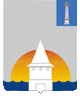       Администрация           муниципального образования «Город Новоульяновск» Ульяновской области      Администрация           муниципального образования «Город Новоульяновск» Ульяновской области      Администрация           муниципального образования «Город Новоульяновск» Ульяновской области      Администрация           муниципального образования «Город Новоульяновск» Ульяновской области      Администрация           муниципального образования «Город Новоульяновск» Ульяновской областиП  О  С  Т  А  Н  О  В  Л  Е  Н  И  ЕП  О  С  Т  А  Н  О  В  Л  Е  Н  И  ЕП  О  С  Т  А  Н  О  В  Л  Е  Н  И  ЕП  О  С  Т  А  Н  О  В  Л  Е  Н  И  ЕП  О  С  Т  А  Н  О  В  Л  Е  Н  И  Е23          мая2019 г. №629-ПЭкз. №Об утверждении Административного регламента по предоставлению муниципальной услуги «Выдача специального разрешения на движение по автомобильным дорогам тяжеловесного 
и (или) крупногабаритного транспортного средства, в случае, если маршрут, часть маршрута тяжеловесного и (или) крупногабаритного транспортного средства проходят по автомобильным дорогам местного значения муниципального образования «Город Новоульяновск» Ульяновской области и не проходят по автомобильным дорогам федерального, регионального или межмуниципального значения, участкам таких автомобильных дорог»Об утверждении Административного регламента по предоставлению муниципальной услуги «Выдача специального разрешения на движение по автомобильным дорогам тяжеловесного 
и (или) крупногабаритного транспортного средства, в случае, если маршрут, часть маршрута тяжеловесного и (или) крупногабаритного транспортного средства проходят по автомобильным дорогам местного значения муниципального образования «Город Новоульяновск» Ульяновской области и не проходят по автомобильным дорогам федерального, регионального или межмуниципального значения, участкам таких автомобильных дорог»Об утверждении Административного регламента по предоставлению муниципальной услуги «Выдача специального разрешения на движение по автомобильным дорогам тяжеловесного 
и (или) крупногабаритного транспортного средства, в случае, если маршрут, часть маршрута тяжеловесного и (или) крупногабаритного транспортного средства проходят по автомобильным дорогам местного значения муниципального образования «Город Новоульяновск» Ульяновской области и не проходят по автомобильным дорогам федерального, регионального или межмуниципального значения, участкам таких автомобильных дорог»Об утверждении Административного регламента по предоставлению муниципальной услуги «Выдача специального разрешения на движение по автомобильным дорогам тяжеловесного 
и (или) крупногабаритного транспортного средства, в случае, если маршрут, часть маршрута тяжеловесного и (или) крупногабаритного транспортного средства проходят по автомобильным дорогам местного значения муниципального образования «Город Новоульяновск» Ульяновской области и не проходят по автомобильным дорогам федерального, регионального или межмуниципального значения, участкам таких автомобильных дорог»Об утверждении Административного регламента по предоставлению муниципальной услуги «Выдача специального разрешения на движение по автомобильным дорогам тяжеловесного 
и (или) крупногабаритного транспортного средства, в случае, если маршрут, часть маршрута тяжеловесного и (или) крупногабаритного транспортного средства проходят по автомобильным дорогам местного значения муниципального образования «Город Новоульяновск» Ульяновской области и не проходят по автомобильным дорогам федерального, регионального или межмуниципального значения, участкам таких автомобильных дорог»      Администрация           муниципального образования «Город Новоульяновск» Ульяновской области      Администрация           муниципального образования «Город Новоульяновск» Ульяновской области      Администрация           муниципального образования «Город Новоульяновск» Ульяновской области      Администрация           муниципального образования «Город Новоульяновск» Ульяновской области      Администрация           муниципального образования «Город Новоульяновск» Ульяновской областиП  О  С  Т  А  Н  О  В  Л  Е  Н  И  ЕП  О  С  Т  А  Н  О  В  Л  Е  Н  И  ЕП  О  С  Т  А  Н  О  В  Л  Е  Н  И  ЕП  О  С  Т  А  Н  О  В  Л  Е  Н  И  ЕП  О  С  Т  А  Н  О  В  Л  Е  Н  И  Е201__ г. №Экз. №